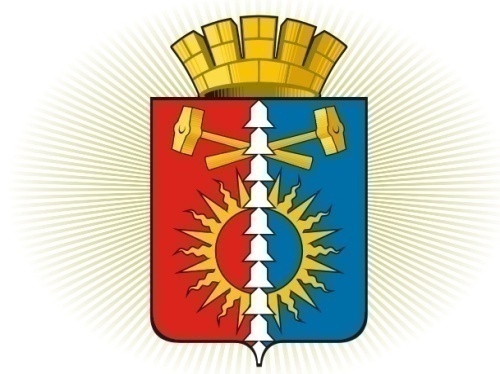 ДУМА ГОРОДСКОГО ОКРУГА ВЕРХНИЙ ТАГИЛШЕСТОЙ СОЗЫВ	Р Е Ш Е Н И Е	  сорок шестое заседание22.06.2020г. № 46/10город Верхний ТагилО внесении изменений в Положение о представлении сведений о доходах, расходах, об имуществе и обязательствах имущественного характера в городском округе Верхний Тагил, утвержденное Решением Думы городского округа Верхний Тагил от 18.05.2017 № 8/5  Во исполнение пункта 3 Указа Президента Российской Федерации от 17.04.2020 № 272 «О представлении сведений о доходах, расходах, об имуществе и обязательствах имущественного характера за отчетный период с 1 января по 31 декабря 2019г.», рассмотрев экспертное заключение государственно-правового департамента Губернатора Свердловской области и Правительства Свердловской области от 03.06.2020 № 393-ЭЗ по результатам правовой экспертизы Решения Думы городского округа Верхний Тагил от 18.05.2017 № 8/5 «Об утверждении Положения о предоставлении сведений о доходах, расходах, об имуществе и обязательствах имущественного характера в городском округе Верхний Тагил, руководствуясь Уставом городского округа Верхний Тагил, Дума городского округа Верхний ТагилР Е Ш И Л А:1. Внести в преамбулу Решения Думы городского округа Верхний Тагил от 18.05.2017г. № 8/5 «Об утверждении Положения о представлении сведений о доходах, расходах, об имуществе и обязательствах имущественного характера в городском округе Верхний Тагил» (далее – Решение), следующие изменения:1.1. исключить слова «от 31.05.2016 № 306-УГ «Об утверждении Порядка предоставления лицами, замещающими муниципальные должности в муниципальных образованиях, расположенных на территории Свердловской области, сведений о доходах, расходах, об имуществе и обязательствах имущественного характера,»;1.2. В пункте 1 Решения слова «(Приложение № 1) заменить словами «(прилагается)».2. Внести в Положение о представлении сведений о доходах, расходах, об имуществе и обязательствах имущественного характера в городском округе Верхний Тагил, утвержденное Решением Думы городского округа Верхний Тагил от 18.05.2017г. № 8/5 (далее – Положение), следующие изменения: 2.1.  в грифе Приложения № 1 слова «Приложение № 1» исключить;2.2.  в пункте 6 Раздела 1 Положения слова «(далее – сведения)» исключить;2.3. в пункте 7 Раздела 1 Положения слово «кандидатом» заменить словами «кандидатом на должность, предусмотренную Перечнем»;2.4. в подпункте 2 пункта 1 Раздела 2 Положения слова «предшествующий году подачи гражданином документов» заменить словами «предшествующий году подачи документов», слова «предшествующего месяцу подачи гражданином документов» заменить словами «предшествующего месяцу подачи документов»;2.5. дополнить пункт 2 Раздела 2 Положения подпунктом следующего содержания: «4) сведения о доходах, расходах, об имуществе и обязательствах имущественного характера, а также о доходах, расходах, об имуществе и обязательствах имущественного характера своих супруги (супруга) и несовершеннолетних детей представляются муниципальными служащими за отчетный период с 1 января по 31 декабря 2019 года в срок до 1 августа 2020 года включительно»;2.6. в пункте 7 раздела 2 Положения слова «кандидат на должность муниципальной службы, предусмотренную Перечнем» заменить словами «кандидат на должность, предусмотренную Перечнем»;2.7.  в части первой пункта 8 раздела 2 Положения слово «Перечнем» заменить словом «Перечнем,»;2.8.  дополнить пункт 7 раздела 2 Положения подпунктом следующего содержания: «Проверка достоверности и полноты сведений, представленных гражданином, кандидатом, муниципальным служащим осуществляется в соответствии с действующим законодательством.Сведения, представленные в соответствии с настоящим Положением гражданином или кандидатом, а также, сведения, представляемые ежегодно муниципальным служащим, вместе с материалами проверки достоверности и полноты этих сведений, в том числе информации о результатах проверки, приобщаются к личному делу муниципального служащего.»;2.9.  признать раздел 3 Положения утратившим силу.3.  Настоящее Решение вступает в силу со дня его официального опубликования.4. Опубликовать настоящее Решение в газете «Кировградские вести» и разместить  на  официальном  сайте  городского  округа  Верхний  Тагил www.go-vtagil.ru и официальном сайте Думы городского округа Верхний Тагил www.duma-vtagil.ru.         5. Контроль за исполнением настоящего Решения возложить на заместителя главы администрации по социальным вопросам (Упорову И.Г.).Верноведущий специалист Думы городского округа Верхний Тагил                                                                                         О.Г. МезенинаПредседатель Думыгородского округа Верхний Тагил  ____подпись_   Е.А.Нехай                     Глава  городского округа                                        Верхний Тагил                                                     ___подпись___   В.Г. Кириченко